SupportLinc is the new employee assistance program for xyz manufacturing. This benefit is available as of july 1, 2018.At some point in our lives, each of us faces a problem or situation that is difficult to resolve. When these instances arise, SupportLinc will be there to help. The SupportLinc employee assistance program (EAP) is a confidential resource that helps you deal with life’s challenges and the demands that come with balancing home and work. SupportLinc provides professional counseling and referrals to address a wide array of personal and work-related concerns. Anxiety • Depression • Marriage and Relationship Problems • Grief and Loss • Substance Abuse • Anger Management • Work-Related Pressures • Stress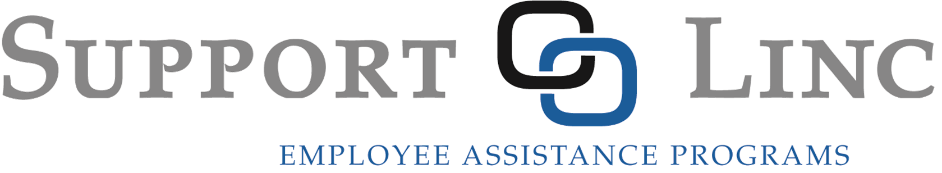 